ПЛАН-КОНСПЕКТ УРОКА ГидросфераДидактическая цель: создать условия для изучения темы «Гидросфера», ее состава и взаимосвязи с другими оболочками.Образовательная цель:Базовый  уровень: понятия: «гидросфера», мировой круговорот воды»; состав и строение гидросферы, свойства воды и роль воды в  природе.                                                       Повышенный уровень : взаимосвязь гидросферы с другими оболочками ЗемлиУглубленный уровень : влияние человека на гидросферу.Развивающие цели:Базовый уровень: описать взаимодействие Мирового океана с атмосферой и сушей.Повышенный уровень: объяснить значение мирового круговорота воды.Углубленный  Уровень: доказать единство  частей гидросферы и гидросферы с другими оболочками Земли.Воспитательная цель: рациональное отношение человека к гидросфере, воспитание экологической культуры учащихся на примере охраны вод гидросферы.Тип урока: изучение нового материала.Формы работы учащихся: фронтальные, групповые, индивидуальные, работа с электронным  учебником.              Методы и приемы: фронтальная беседа,  объяснительно-иллюстративный, 	частично – поисковый, работа с текстом, рисунками, схемами.                 	Необходимое техническое оборудование: компьютерный класс -компьютеры, мультимедийный проектор.                                                        Ход урока1этап  - Организационный.  Погружение в проблему.1. Взаимные приветствия. 2. Фиксация отсутствующих; проверка внешнего состояния класса и готовность учеников к уроку; организация внимания и психологический настрой учеников на проведение урока.2этап-  Мотивация и целополаганиеУчитель:  Загадка -На свете нет ее сильнее,
На свете нет ее буйнее.
В руках ее не удержать — 
И на коне не обогнать… (Вода)Вопрос: О чем мы будем сегодня говорить?Учитель декламирует эпиграф к теме «Гидросфера», учебник с.70.Учитель: Каков  смысл слов французского писателя о роли воды  в природе и жизни человека?Учитель подводит учащихся к постановке целей и задач  урока Итак, что вы узнаете? Учебник С. 70 «Вы узнаете»3 этап – Актуализация знаний Учитель: Из курса природоведения вспомните:   1.Как называется  водная оболочка Земли? (Гидросфера)2. Какой видят космонавты нашу планету из космоса?Демонстрация слайд-шоу из  ЭУФ – Снимок Земли из космоса3.Каково соотношение площадей суши и океана?Демонстрация слайд-шоу из ЭУ.4. Какой воды на Земле больше: пресной или соленой?5.В каком состоянии находится вода на Земле?6. При какой температуре  вода  превращается в лед? При какой - в пар?7. Обобщите и сделайте вывод.                     Вывод: Водой покрыта большая часть планеты (71%), вода существует в трех состояниях.4 этап – Изучение нового материалаУчитель предлагает обучающимся форму работы на уроке: в  3 группахНа столах обучающихся «Инструктивные карточки  – задания». В них обучающиеся будут записывать ответы на задания, которые необходимо выполнить, используя предложенные источники информации: в помощь учебник «Планета Земля» 6 кл. § 22 стр.70-71, атласы стр.26-27, электронное приложение «Гидросфера»,  алгоритм работы для обучающихся.Алгоритм работы для обучающихся.1. Прочитайте внимательно предложенные вам задания.2. Обсудите ход выполнения заданий.3. Найдите необходимые для выполнения заданий источники информации: учебник п.22, электронный учебник (ЭУ)4. Выполните задания, оформите результат работы.5. Представьте свою работу.6. Дайте оценку своей работе в  группе и работе группы в целом. 5 этап - Первичное применение  знанийОрганизует выступление групп.Фронтальная работа см. блокнот стр.71Как и когда  появилась вода на Земле?Закрепление изученного: Работа групп с Флеш – анимацией  - ЭУ№1 – выполняет 1 группа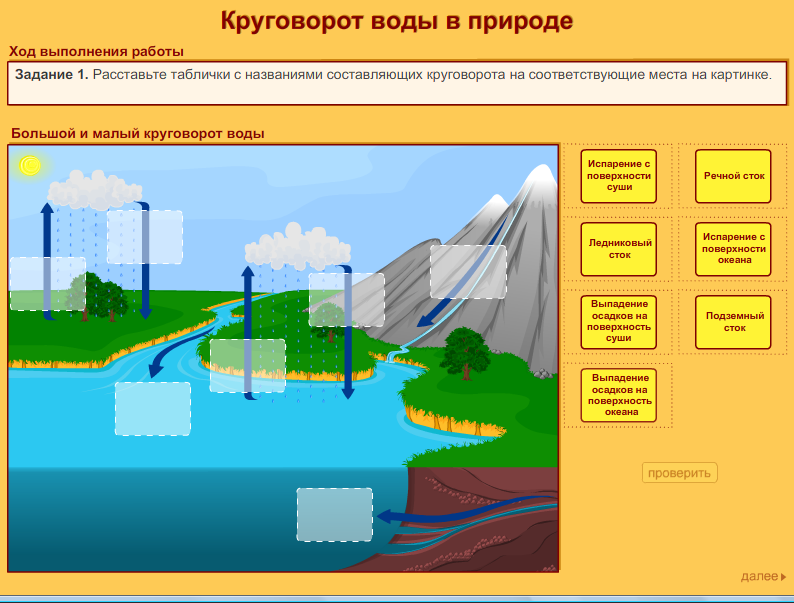 №2 – выполняет 2 группа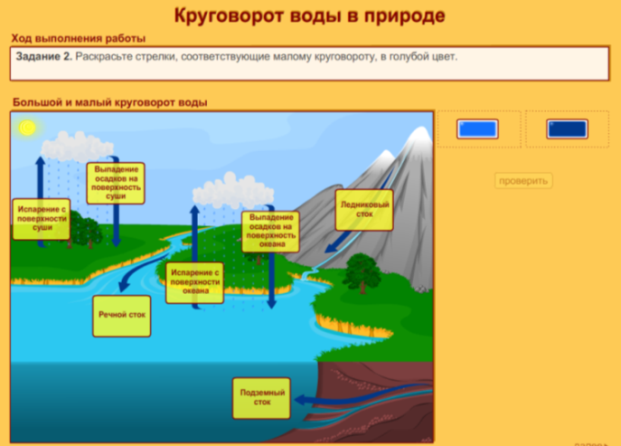 №3 – выполняет 3 группа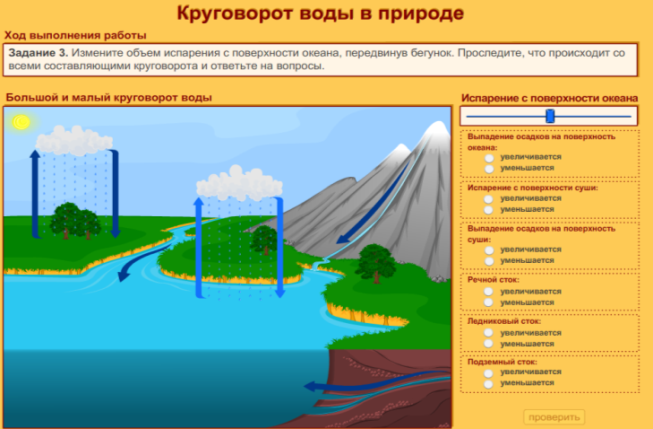 6 этап -  Рефлексия.Учитель: Наша работа на сегодня заканчивается. Все хорошо поработали, и сейчас я хочу, чтобы вы оценили свою деятельность и деятельность других  на уроке. Каждый ученик получает три кружочка: красный – все сделал сам(а) – творческий, жёлтый – сделал сам(а) по алгоритму: (достаточный),зеленый – помогали учитель, одноклассники (критический). Оцените команды.7 этап – Домашнее задание п.22, нарисовать рисунок, сочинить стихотворение о воде,  «Мои географические исследования» с. 71 учебника.ПриложениеИнструктивная карточка  для 1 группы Алгоритм работы для обучающихся.1. Прочитайте внимательно предложенные вам задания.2. Обсудите ход выполнения заданий.3. Найдите необходимые для выполнения заданий источники информации: учебник п.22, электронный учебник (ЭУ)4. Выполните задания, оформите результат работы.5. Представьте свою работу.6. Дайте оценку своей работе в  группе и работе группы в целом.Исследовать информацию «Свойства воды. Части гидросферы» - пукт2-3 учебника стр. 70, ЭУ.Задание 1.   Рассмотрите три состояния воды рис. 5.1 учебника с.70, ЭУ. Какой процесс показан стрелками?  Р – Три состояния воды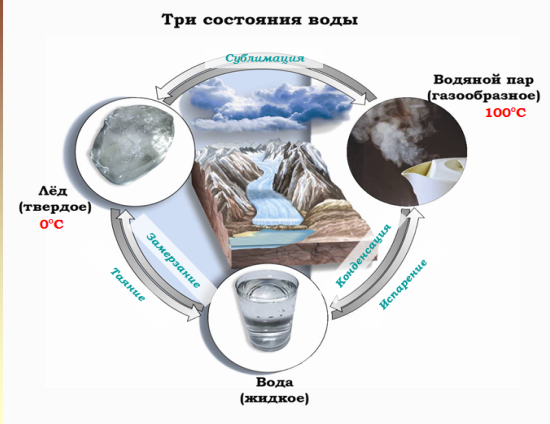 _____________________________________________________________________________________________________________________________________________________________________________________________- Установите соответствие:Задание 2. Какими свойствами обладает вода?  Какова ее роль на Земле? Подтвердите фактами: учебник с.70,  ЭУ, С- Свойства воды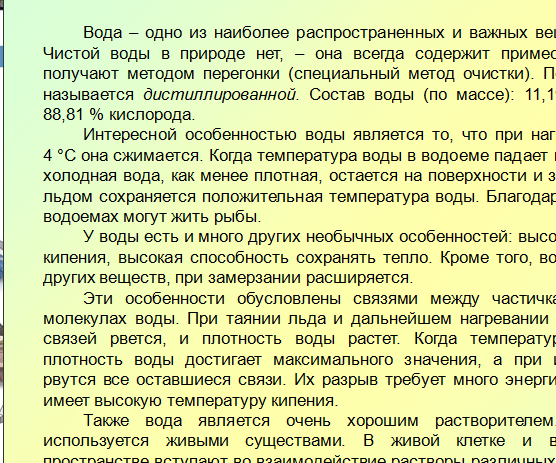 _____________________________________________________________________________________________________________________________________________________________________________________________Задание 3.Выделите  особенности водной оболочки Земли и ее состав? Учебник: рис. 5.2 стр. 70, ЭУ.             Р – Части гидросферы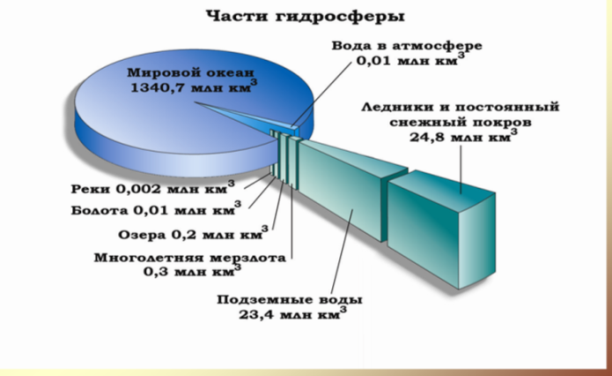 __________________________________________________________________________________________________________________________________Задание 4. Заполните схему «Части гидросферы».  Рис. 5.2 с.70Как вы думаете, связаны ли все воды гидросферы, и каким процессом?_________________________________________________________________________________________________________________________________________________________________________________________________Задание 5.    Дополните предложения:Вода на Земле находится в трех состояниях:______________________.Гидросфера – это_______________оболочка Земли.Основную часть гидросферы составляют ________________________.Больший объем воды на Земле находится в _______________________наименьший в _______________________.Инструктивная карточка для  2 группыАлгоритм работы для обучающихся.1. Прочитайте внимательно предложенные вам задания.2. Обсудите ход выполнения заданий.3. Найдите необходимые для выполнения заданий источники информации: учебник п.22, электронный учебник (ЭУ)4. Выполните задания, оформите результат работы.5. Представьте свою работу.6. Дайте оценку своей работе в  группе и работе группы в целом.Исследовать информацию о Мировом круговороте воды  - пункт 4 стр.70 учебника, ЭУ. Задание 1. Рассмотрите схему круговорота воды: учебник  рис.5.3. с.71, ЭУ: Назовите виды круговорота, из каких процессов они складываются? Р-Круговорот воды в природе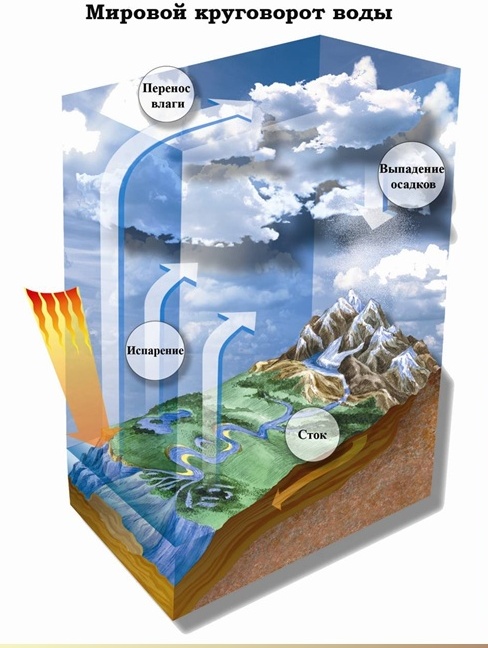 __________________________________________________________________________________________________________________________________________________________________________________________________Задание 2. Прочитайте отрывок и ответьте на вопросы: «Круговорот воды часто сравнивают с вечным двигателем, который ритмично и беспрерывно качает воду из океанов на материки. Замечательной особенностью этого процесса является не только поддержание водного баланса, но и очищение вод от всевозможных примесей».2.1 Какая энергия обеспечивает круговорот воды в природе?2.2 Где оседают те примеси, от которых очищается вода в процессе круговорота?______________________________________________________________Задание 3. Что  такое круговорот воды в природе?  Что он объединяет?ЭУ С- Мировой круговорот воды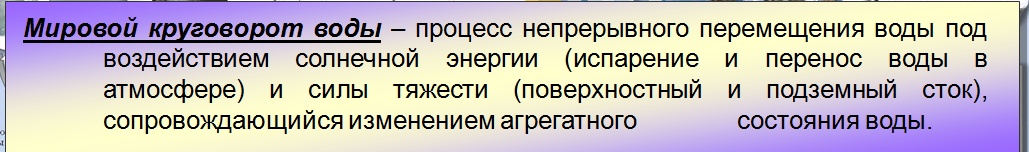 ______________________________________________________________________________________________________________________________________________________________________________________________________Задание 4. Внимательно прочитайте стихотворение и подумайте: Какова главная мысль стихотворения? Какой процесс показал автор в нем?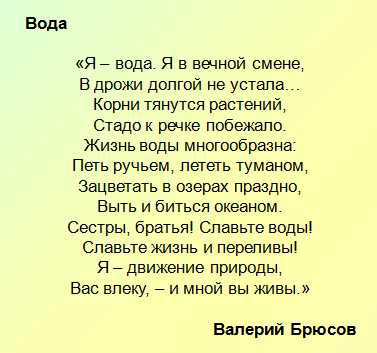 ______________________________________________________________________________________________________________________________________________________________________________________________________Задание 5. Изучите схему, расставьте цифры соответствующим на рисунке процессам.- Испарение – ?- Выпадение осадков – ? - Подземные воды – ?- Перенос влаги – ?- Сток с суши – ?Океан                          						    СушаОбобщите  ваши ответы и сделайте вывод  о Мировом круговороте воды в природе на основе проведенной работы.___________________________________________________________________________________________________________________________________Инструктивная карточка  для 3 группыАлгоритм работы для обучающихся.1. Прочитайте внимательно предложенные вам задания.2. Обсудите ход выполнения заданий.3. Найдите необходимые для выполнения заданий источники информации: учебник п.22, электронный учебник (ЭУ)4. Выполните задания, оформите результат работы.5. Представьте свою работу.6. Дайте оценку своей работе в  группе и работе группы в целом.  Исследовать информацию о Мировом круговороте воды  - пункт 5 стр.71учебника, ЭУ.  Задание 1.Прочитайте. Подумайте. Ответьте.«Народ создал образ матери – сырой земли и воспел его в своих сказках и песнях». Подтвердите эти слова о значении воды в жизни Земли примерами из своего опыта.   Чтобы полнее  ответить на вопрос, используйте материал учебника с.71, ЭУТБ – Содержание воды в жидкостях и тканях человека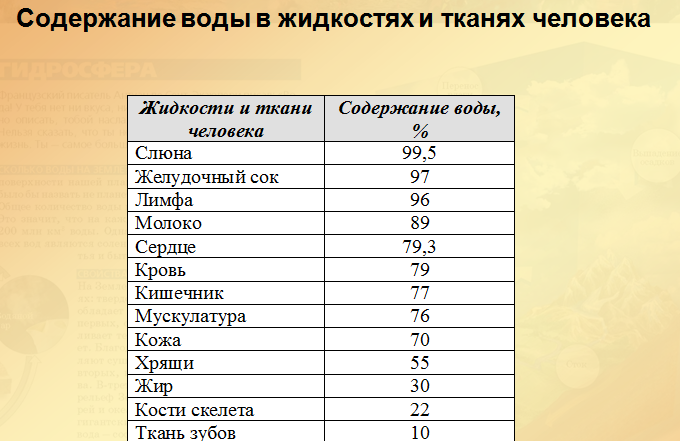 ТБ – Содержание воды в тканях живых организмов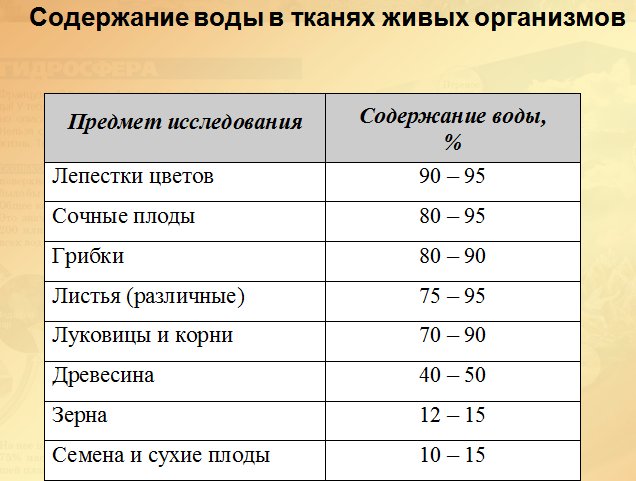 ____________________________________________________________________________________________________________________________________Задание 2. Определите процентное соотношение забора свежей воды? На что больше всего используется вода?Р – Забор свежей воды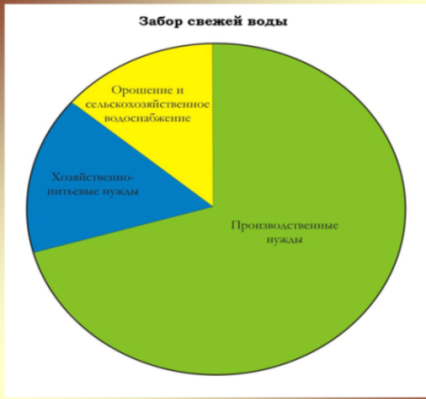 ____________________________________________________________________________________________________________________________________Задание 3. Каково хозяйственное использование Мирового океана? Подтвердите примерами  из вашего опыта (телевидения, газет, и т.д.)?ЭУ Р – Хозяйственное использование  Мирового океана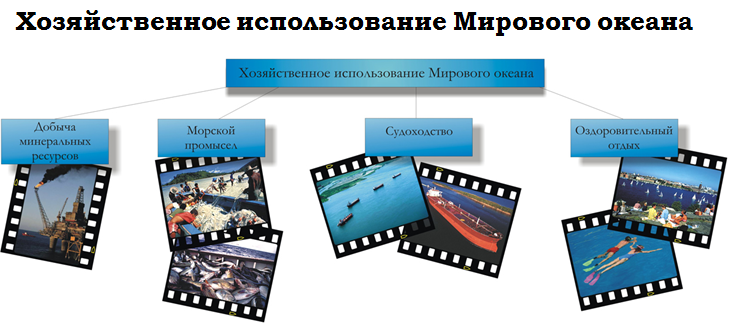 ___________________________________________________________________________________________________________________________________Задание 4. С одной стороны роль воды в жизни Земли огромна, но с другой стороны, в настоящее время  существует проблема  загрязнения вод планеты. Почему? Привидите примеры из вашего опыта.Какие меры необходимо применять?___________________________________________________________________________________________________________________________________Задание 5. Заполните схему «Значение гидросферы»Сделайте вывод о значении воды на Земле_____________________________________________________________________________________________________________________________________________________________________________________________________1.ФИО ( полностью)Сытюгина Любовь Николаевна2.Место работыМБОУ Пичаевская СОШ Пичаевского района3.ДолжностьУчитель географии4.ПредметГеография 5.Класс6 класс6.Тема и номер урока в темеГидросфера. Урок №17.Базовый учебникА.А. Лобжанидзе Планета Земля, 2012 год1. Испарение.2. Замерзание.3. Конденсация.4. Таяние.А. Переход воды из жидкого состояния в твёрдое.Б. Переход воды из газообразного состояния в жидкое.В. Переход воды из жидкого состояния в газообразное.Г. Переход воды из твёрдого состояния в жидкое._____________________________________________